План квартиры усл. № ___ (___ этаж)Многоквартирного жилого дома поз. 22  мкр. «Университетский-2» г. ЧебоксарыПлан квартиры усл. № ___ (___ этаж)Многоквартирного жилого дома поз. 22  мкр. «Университетский-2» г. ЧебоксарыПлан квартиры усл. № ___ (___ этаж)Многоквартирного жилого дома поз. 22  мкр. «Университетский-2» г. ЧебоксарыПлан квартиры усл. № ___ (___ этаж)Многоквартирного жилого дома поз. 22  мкр. «Университетский-2» г. ЧебоксарыПлан квартиры усл. № ___ (___ этаж)Многоквартирного жилого дома поз. 22  мкр. «Университетский-2» г. Чебоксары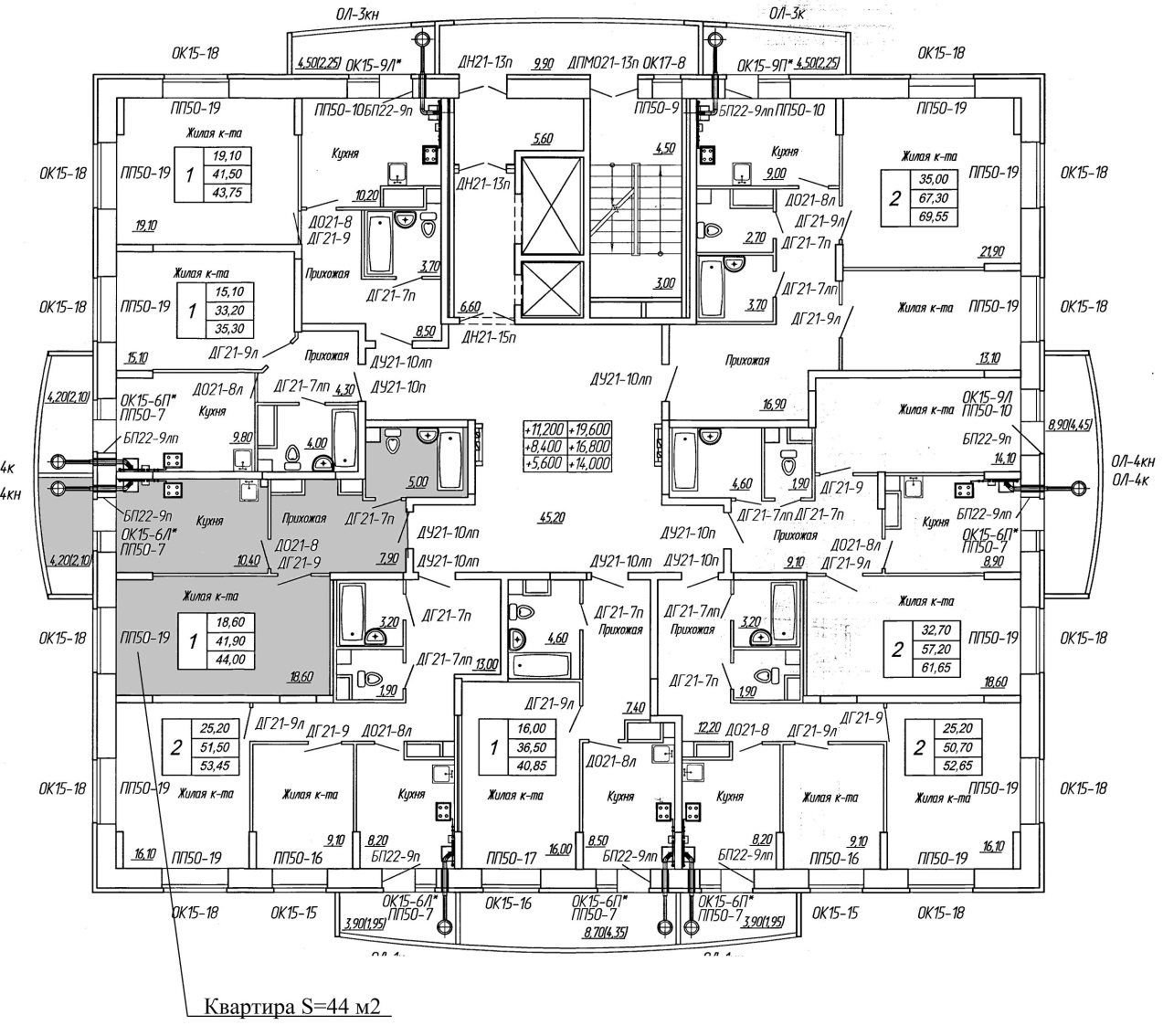 СОГЛАСОВАНО«Участник долевого строительства»«Участник долевого строительства»«Участник долевого строительства»«Участник долевого строительства»«Застройщик»________________________________________________________________________________________________________________________________________________________________________________________________________________________________________________________________________________________________________________________________________________________________________________________________________________________________________________________________«___»____________20___  года«___»____________20___  года«___»____________20___  года«___»____________20___  года